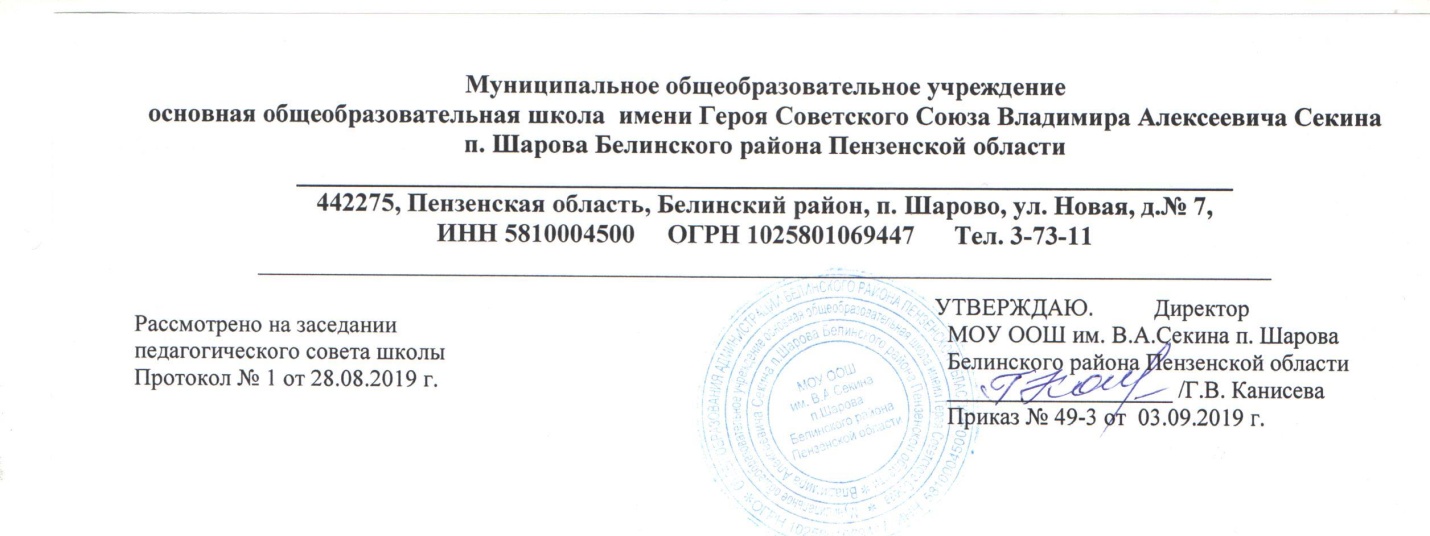 ПОЛОЖЕНИЕо внеурочной деятельности обучающихся 1-9 классов(ФГОС НОО, ООО)1. Общие положения1.1.       Положение о внеурочной деятельности обучающихся 1–9 классов разработано в соответствии:• с приказом Минобрнауки  России от 17 декабря 2010 г. "Об утверждении и введении в действие федерального государственного образовательного стандарта основного общего образования"• письмом Минобрнауки России от 12.05.2011 № 03-296 "Об организации внеурочной деятельности при введении федерального государственного образовательного стандарта общего образования";• постановлением Главного санитарного врача РФ от 29.12.2010 № 189 «Об утверждении СанПиН 2.4.2.2821-10 "Санитарно-эпидемиологические требования к условиям организации обучения в общеобразовательных учреждениях"» (далее СанПиН 2.4.2.2821-10).1.2.            В соответствии с федеральным государственным образовательным стандартом основного общего образования (далее - ФГОС) основная образовательная программа основного общего образования (далее - ООП) реализуется образовательным учреждением (далее - ОУ), в т. ч. через внеурочную деятельность.Под внеурочной деятельностью в рамках реализации ФГОС следует понимать образовательную деятельность, осуществляемую в формах, отличных от классно-урочной, и направленную в первую очередь на достижение обучающимися 1 – 9 классов личностных и метапредметных результатов основного общего образования. Это и определяет специфику внеурочной деятельности, в ходе которой обучающийся не только и даже не столько должен узнать, сколько научиться действовать, чувствовать, принимать решения и др.1.3.            Содержание внеурочной деятельности обучающихся в 1 – 9 классах должно:1.3.1.      Учитывать достижения мировой культуры.1.3.2.      Соответствовать:российским традициям и национальным ценностям, культурно-национальным особенностям региона;содержанию основного общего образования;современным образовательным технологиям, обеспечивающим системно-деятельностный подход в соответствующих формах и методах обучения (активные методы дистанционного обучения, дифференцированное обучение, конкурсы, соревнования, фестивали, экскурсии, походы и т. п.), в методах контроля и управления образовательным процессом (экспертный анализ продуктов деятельности обучающихся);1.3.3. Быть направленным:на создание условий для развития личности ребенка;развитие мотивации ребенка к познанию и творчеству;обеспечение эмоционального благополучия ребенка;приобщение обучающегося к общечеловеческим ценностям, национальным ценностям и традициям (включая региональные социально-культурные особенности);профилактику асоциального поведения обучающихся;создание условий для социального, культурного и профессионального самоопределения творческой самореализации ребенка, его интеграции в систему отечественной и мировой культуры;обеспечение целостности процесса психического и физического, умственного и духовного развития личности ребенка;укрепление психического и физического здоровья детей;развитие взаимодействия педагогов с семьями обучающихся.1.4. Внеурочная деятельность обучающихся в 1–9 классах организуется по направлениям развития личности (спортивно-оздоровительное, духовно-нравственное, гражданско-патриотическое, экологическое, социальное, общеинтеллектуальное, общекультурное) в таких формах, как: экскурсии, кружки, секции, клубы, круглые столы, конференции, диспуты, школьные научные общества, олимпиады, соревнования, поисковые и научные исследования, общественно полезные практики и др.2. Организация внеурочной деятельности2.1.            Внеурочная деятельность в основной школе осуществляется через:• учебный план ОУ, а именно, через часть, формируемую участниками образовательного процесса (дополнительные образовательные модули, спецкурсы, школьные научные общества, учебные научные исследования, практикумы и т. д., проводимые в формах, отличных от урочной);• дополнительные образовательные программы ОУ (внутришкольная система дополнительного образования);• образовательные программы учреждений дополнительного образования детей, а также учреждений культуры и спорта;• деятельность, организуемую классными руководителями (экскурсии, диспуты, круглые столы, соревнования, общественно полезные практики и т.д.)• деятельность иных педагогических работников, осуществляемую в соответствии с должностными обязанностями квалификационных характеристик должностей работников образования.2.2.            В организации внеурочной деятельности принимают участие все педагогические работники ОУ. Координирующая роль принадлежит заместителю директора по воспитательной работе и классному руководителю, которые взаимодействуют с другими педагогическими работниками (а также учебно-вспомогательным персоналом ОУ) с целью максимального удовлетворения запросов обучающихся  и организуют внеурочную деятельность в группе.2.3.            Количество часов, отводимое на внеурочную деятельность, ОУ определяет самостоятельно (исходя из имеющихся ресурсов ОУ и за счёт интеграции ресурсов ОУ и ресурсов дополнительного образования детей).ОУ создает условия для активного участия обучающихся во внеурочной деятельности по всем направлениям (спортивно-оздоровительное, духовно-нравственное, гражданско-патриотическое, экологическое, социальное, общеинтеллектуальное, общекультурное).2.5.            Финансирование внеурочной деятельности, реализуемой учителями-предметниками основной школы в форме дополнительных образовательных модулей и спецкурсов, работы школьного научного общества, а также дополнительных образовательных программ ОУ, осуществляется из тарификации или в виде доплат за счет стимулирующей части фонда оплаты труда ОУ.Внеурочная деятельность, осуществляемая учреждением дополнительного образования детей, финансируется за счет бюджета этого учреждения.2.6.            Внеурочная деятельность организуется на основании программ, рекомендованных Минобрнауки России или Министерством образования  Пензенской  области.Авторские программы внеурочной деятельности утверждаются руководителем ОУ на основании внешней рецензии.2.7.            Расписание внеурочной деятельности на год утверждается руководителем ОУ в начале учебного года.2.8.            Продолжительность занятий внеурочной деятельности зависит от возраста обучающихся и вида деятельности и устанавливается в соответствии с СанПиН 2.4.2.2821-102.9.            В соответствии с СанПиН 2.4.2.2821-10 для организации внеурочной деятельности могут использоваться общешкольные помещения (актовый зал, библиотека), а также стадион, помещения дома культуры.2.10.       Образовательным учреждением для развития потенциала одаренных детей и детей с ограниченными возможностями здоровья могут быть разработаны, на основании заявления родителей (законных представителей), индивидуальные планы внеурочной деятельности.Для детей с ограниченными возможностями здоровья часы внеурочной деятельности могут быть использованы для организации коррекционно-развивающих занятий в соответствии с рекомендациями психолого-медико-педагогического консилиума ОУ или рекомендациями территориальной психолого-медико-педагогической комиссии.2.11.       Наполняемость группы обучающихся при организации внеурочной деятельности в клубно-кружковой форме – от 10 чел.3. Требования к программам внеурочной деятельности         Программа внеурочной деятельности должна содержать следующие структурные элементы:Титульный листПояснительная запискаПланируемые результаты освоения курсаСодержание курса внеурочной деятельностиТематическое планирование с определением основных видов внеурочной деятельности обучающихся;Описание учебно-методического и материально-технического обеспечения курса.На титульном листе программы внеурочной деятельности необходимо указать:наименование ОУ;где, когда и кем утверждена программа;название программы внеурочной деятельности;направление внеурочной деятельности, в рамках которого предполагается реализовать данную программу;возраст детей, на которых рассчитано содержание внеурочной деятельности;срок реализации;Ф. И. О., должность автора (авторов);год разработки.В пояснительной записке к программе внеурочной деятельности обучающихся в 1 – 9 классах необходимо раскрыть следующие вопросы:актуальность (педагогическая целесообразность) программы внеурочной деятельности - ориентация на выполнение требований к содержанию внеурочной деятельности младших школьников, а также на интеграцию и дополнение содержания предметных программ;цель и задачи программы внеурочной деятельности. Цель должна соответствовать требованиям к личностным результатам освоения ООП, установленным ФГОС. Задачи должны раскрывать логику достижения цели при организации практической деятельности обучающихся;формы и режим занятий;          Личностные и метапредметные результаты освоения курсаРезультаты необходимо описать на трех уровнях: личностные, метапредметные и предметные. Ожидаемый личностный результат должен соответствовать целям внеурочной деятельности. Метапредметные результаты - освоенные обучающимися универсальные учебные действия (познавательные, регулятивные и коммуникативные), обеспечивающие овладение ключевыми компетенциями, составляющими основу умения учиться.Предметные результаты освоения программы внеурочной деятельности включают в себя:специфические знания, умения и навыки по изготовлению определенного продукта (открытию социально-культурного знания);опыт самостоятельной деятельности обучающихся по изготовлению специфического продукта (проектирование изменений социально-культурного знания);опыт презентации индивидуального продукта.Результативность изучения программы внеурочной деятельности определяется по итогам участия ребенка в конкурсных мероприятиях или выполнения им некоторых работ. Минимальное обязательное количество таких сертификационных испытаний не должно быть больше четырех за учебный год.Формами подведения итогов освоения программы внеурочной деятельности являются выставки, фестивали, соревнования, учебно-исследовательские конференции и т. п. Перечень ведения мероприятий должны быть прописаны заранее. По каждому направлению внеурочной деятельности за учебный год должно пройти не менее четырех мероприятий на уровне ОУ.          Учебно-тематический план программы внеурочной деятельности должен содержать перечень разделов и тем, количество часов по каждому разделу и теме с разбивкой на теоретические и практические виды и формы организации занятий.         Содержание программы представляет собой краткое описание каждой темы с выделением подлежащих освоению основных понятий и видов деятельности обучающихся. Возможно описание организации деятельности учащихся по формированию УУД. (В календарно-тематическом планировании мероприятий, реализуемых в рамках внеурочной деятельности, должны быть указаны: название и форма мероприятия, сроки проведения, видов деятельности обучающихся, ресурсы и предполагаемый результат).           В разделе "Описание учебно-методического и материально-технического обеспечения курса" указывается основная и дополнительная учебная литература, учебные и справочные пособия, учебно-методическая литература, перечень технических средств обучения, демонстрационные печатные пособия, экранно-звуковые пособия, цифровые образовательные ресурсы, учебно-практическое и учебно-лабораторное оборудование и т.д.)Приложения оформляются по желанию составителя программы. В эту часть программы можно поместить краткие методические рекомендации по организации и проведению игр, бесед, походов, экскурсий, конкурсов, конференций, лабораторных и практических работ, по постановке экспериментов или опытов и т. п.; дидактический и лекционный материал, методики исследовательских работ, тематика опытнической или исследовательской работы и т. п.4. Система оценки достижения результатов внеурочной деятельности.4.1.            Система оценки достижения результатов внеурочной деятельности является комплексной и предусматривает:оценку достижений учащихся (портфолио обучающегося);оценку эффективности деятельности ОУ.4.2.            Оценка достижений результатов внеурочной деятельности осуществляется на трех уровнях:представление коллективного результата деятельности группы обучающихся в рамках одного направления (результаты работы кружка, детского объедения, системы мероприятий, лагерной смены и т. п.);индивидуальная оценка результатов внеурочной деятельности каждого обучающегося на основании экспертной оценки личного портфолио;качественная и количественная оценка эффективности деятельности ОУ по направлениям внеурочной деятельности на основании суммирования индивидуальных результатов обучающихся.